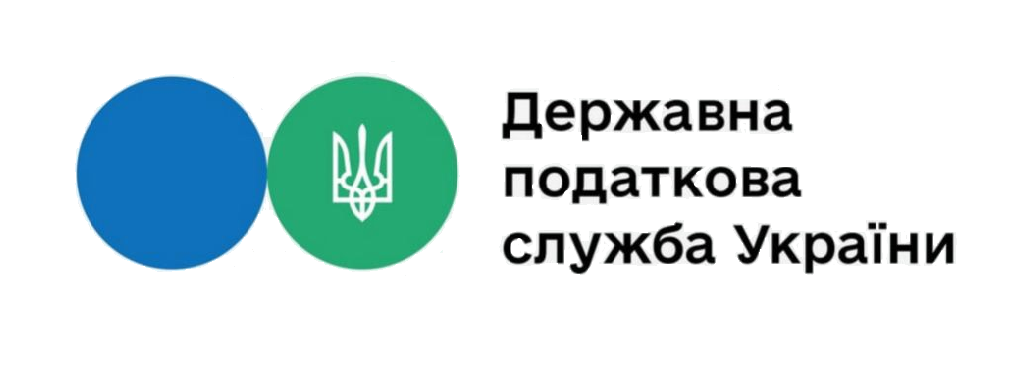 В розрізі категорій запитувачів надійшло від:юридичних осіб – 493 запити;фізичних осіб –  731;об'єднань громадян без статусу юридичної особи – 2;представників засобів масової інформації – 37Із 1263 запитів на отримання публічної інформації:   Стосовно 63 документів, в яких посилалися на Закон України «Про доступ до публічної інформації», але по суті були зверненнями, надано проміжні відповіді інформаційного змісту щодо невідповідності вимогам до запиту на отримання публічної інформації та розгляду у порядку та строки, визначені спеціальними законами України.  